ОПРОСНЫЙ ЛИСТ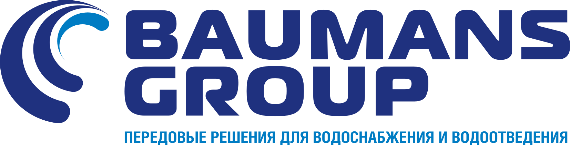 для подбора насосной станцииООО «Бауманс Груп»Тел: +7 (495) 121-49-50Эл.почта: info@baumgroup.ruСайт: www.baumgroup.ruКонтактные данные:Основные параметры:*) – при отсутствии данного параметра необходимо заполнить вторую страницу опросного листаОсновные параметры установки:Параметры перекачиваемой среды:Параметры управления:Количество станций:Дополнительные требования к оборудованию:Лист 2Параметры для расчета напорной характеристикизаполняется при отсутствии в опросном листе параметра «Напор»Параметры напорного трубопровода: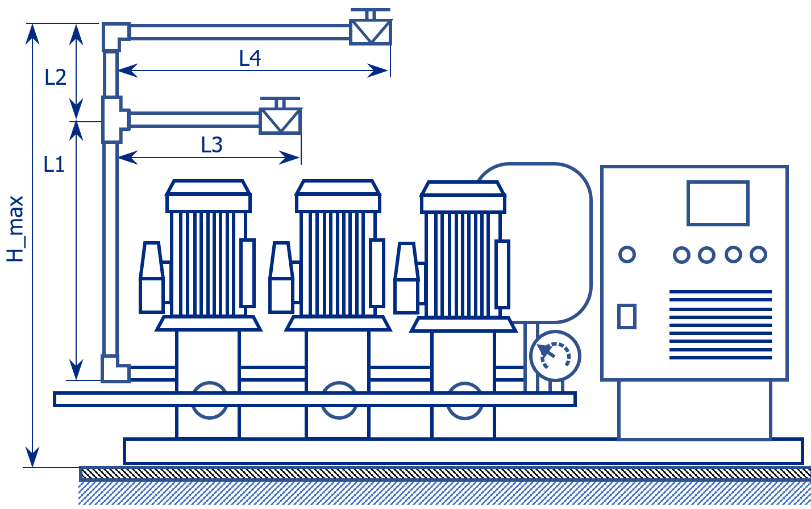 Параметры запорной и соединительной арматуры напорного трубопровода:Дополнительные параметрыОтветственное лицоКонтактный телефонЗаказчикОбъектТип станции (водоснабжение, пожаротушение)Тип станции (водоснабжение, пожаротушение)Исполнение станции Исполнение станции Источник забора воды (трубопровод, резервуар)Источник забора воды (трубопровод, резервуар)Общая подача, м3/чНапор без учета подпора на входе*, мПодпор на входе, мУсловия установки
(в помещении, под навесом, на улице)Диапазон температуры эксплуатации, СКомпоновка насосов
(вертикальные, горизонтальные)Количество рабочих насосовКоличество резервных насосовНеобходимость жокей-насоса
(для станции пожаротушения)Дополнительные данные по установкеПерекачиваемая средаТемпература, °СПлотность, кг/м3Концентрация (для водно-гликолевых растворов)Концентрация (для водно-гликолевых растворов)Дополнительные данные по перекачиваемой средеДополнительные данные по перекачиваемой средеЭксплуатация с частотным преобразователемТип пуска от ПЧ:
- каскадно-частотный - 1ПЧ;
- мультичастотный - 1ПЧ на каждый насосДополнительные данные по управлениюСуммарная длина трубопровода от станции до потребителя(ей) (L1+L2+…+Ln), мСуммарная длина трубопровода от станции до потребителя(ей) (L1+L2+…+Ln), мОтметка максимально высокой точки напорного трубопровода относительно установки станции (H_max), мОтметка максимально высокой точки напорного трубопровода относительно установки станции (H_max), мДиаметр напорного трубопровода, ммДиаметр напорного трубопровода, ммМатериал трубопроводаТип арматурыРазмер и количествоОтводы 90Отводы 45ПереходыТройникиЗапорная арматура